               FOTBALOVÁ ASOCIACE ČESKÉ REPUBLIKY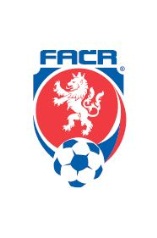 	LIBERECKÝ KRAJSKÝ FOTBALOVÝ SVAZ		RUMUNSKÁ 655/9, 460 01 LIBEREC IV-PERŠTÝN	TEL. 731 588 039	E-MAIL: JAN.KONIG@LKFS.CZOdvolací a revizní komise  (ORK)12. března 2018Rozhodnutí odvolací a revizní komise Libereckého krajského fotbalového svazu (ORK) ze dne 6. 2. 2018 č. 04-18Odvolací a revizní komise Libereckého krajského fotbalového svazu rozhodla na svém řádném zasedání dne 6. 2. 2018 ve složení Ing. Ladislav Bím, předseda komise, Rina Havlíčková, Petr Kopal a Jiří Löffelmann, členové komise,  ve věci odvolání člena FAČR  pana Romana Janáčka ID 73020994 proti rozhodnutí Disciplinární komise Libereckého krajského fotbalového svazu ze dne 15.12.2017 č.j. DR2017152064 o provinění dle DŘ §64 odst.1 d.Odvolání člena FAČR  pana Jana Ďuriše ID 8209125 proti rozhodnutí Disciplinární komise Libereckého krajského fotbalového svazu ze dne 15.12.2017 č.j.  DR2017152064 o provinění dle DŘ §64 odst. 1d. se jako nedůvodné dle ust. DŘ § 110 odst. 1 zamítá.Odůvodnění:
Odůvodnění rozhodnutí se v souladu s ust. § 110 odst. 8  DŘ FAČR nevyhotovujePoučení:
Proti tomuto rozhodnutí je možné podat návrh na přezkum rozhodnutí za splnění podmínek v souladu s s ust. § 111 DŘ FAČR.Odůvodnění rozhodnutí se vyhotovuje pouze za splnění podmínek uvedených v ust. § 110 odst. 8 DŘ FAČRIng. Ladislav Bím v.r.
Předseda ORK LKFS